Publicado en Shenzhen el 14/07/2020 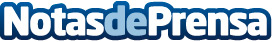 Servicio Compra Segura ECVV apunta a garantizar la seguridad de pagos para compradores extranjerosEl Servicio de Compra Segura ECVV  proporciona a terceros servicios de transacciones internacionales y garantizadas para dar una protección completa a los derechos e intereses de los compradores, y para prestarles asistencia con el fin de hacerles sentir más a gusto durante los pagosDatos de contacto:Sunny Shuai+86 0755-33941239Nota de prensa publicada en: https://www.notasdeprensa.es/servicio-compra-segura-ecvv-apunta-a Categorias: Internacional Finanzas E-Commerce Consumo http://www.notasdeprensa.es